2020年5月22日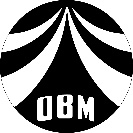 会　員　各　位　　　　　　　　　　　　　　　　　　一般社団法人大阪ビルメンテナンス協会　　　　　　　　　　　　　　　　　　　　　　　　　　　　会　長　　佐々木　洋信２０２０年度建築物ねずみ、こん虫等防除業の従事者研修会開催のご案内拝啓　時下ますますご清栄のこととお喜び申し上げます。　さて、「建築物衛生法」では、事業登録をしている企業は、登録申請に必要な「作業従事者研修」として、自社のすべての作業従事者に対して必要な知識、技術、技能水準を確保するための研修を計画的に実施することとされています。　当協会は表記講習会を厚生労働大臣登録研修実施団体として、各企業様に代わって集合教育の形で行っております。登録業者及び今後登録を予定している業者の方は言うまでもなく、現在登録をされてない業者の方でも、従業員の資質及び技術・技能の向上を図るのに良い機会ですので、ご参加下さいますようご案内申し上げます。なお、初めての受講の場合は新規講習、１度でも受講されたことがあれば再講習でのお申し込みをお願いいたします。但し、都合により合同での講習になることもあります。　敬具記１．日　　時　　　２０２０年６月２５日（木）午前９時より午後５時まで　　　　　　　　　　　　　　　　　　　　　　　　　（午前８時４０分より受付開始）２．会　　場　　　（一社）大阪ビルメンテナンス協会　研修室　　　　　　　　　　　大阪市西区江戸堀2-6-33　江戸堀フコク生命ビル（℡06-4256-5371）３．講習内容　　　ビルの環境衛生行政　・　蚊、ゴキブリ、ダニの生態と防除　　　　　　　　　　機器の種類と使用方法　・　防除作業の安全管理　　　　　　　　　殺鼠剤、殺虫剤の種類と使用方法、他４．受 講 料　　　１名につき　￥５，５００円（本体価格5,000円＋消費税500円）　　　　　　　　　　（昼食は、各自ご用意下さい。）５．定　　員　　　新規講習・再講習各２５名（定員になり次第締切）６．申込要領　　　　　　　（１）別紙申込書に所定事項を記入し、受講料を下記の銀行口座へ振込み、振込金受領書貼付欄に領収書を貼り付けて当協会事務局までＦＡＸにて　　　　　　　　お申込み下さい。（ＦＡＸ：０６－４２５６－５３７５）　　　　　　　　三菱東京UFJ銀行　梅田支店　普通預金　№．４５３４７８８　　　　　　　　（一社）大阪ビルメンテナンス協会　　　※振込手数料はご負担ください。（２）申込期日　2020年６月１５日(月)迄７．その他（１）受講者には修了証書を交付いたします。　　　　　（２）「防除作業従事者研修用テキスト（2018年度版）」を使用しますので、　　　　　　　　お持ちで無い方は、受講申込み時に購入申込みをして下さい。　　　　　　　　　　１冊　￥２，７５０円　（本体価格2,500円＋消費税250円）代金は受講料と一緒にお振込下さい。（当日現金販売はいたしません。）＊尚、状況により延期する場合がございますので、予めご了承下さい。２０２０年　　月　　日 (一社)大阪ビルメンテナンス協会　行防除作業従事者研修受講申込書＜受講申込者＞　※修了証書作成のため、受講者氏名は楷書ではっきりと記入して下さい。＊＊＊　個人情報の取り扱いについて　＊＊＊受講申込書に記入された個人情報については、受講票の発送、受講当日の本人確認、修了証書の作成など、当社一般団法人大阪ビルメンテナンス協会が行う本研修業務に限って利用し、第三者に提供することはありません。また、受講申込書に記入された個人情報は、永年弊協会にて保有します。　　　　　　　　　一般社団法人大阪ビルメンテナンス協会　会長　佐々木　洋信【ＦＡＸ：０６－４２５６－５３７５】会社名担当者会社住所(受講票送付先)〒〒〒〒〒電話番号FAX番号新規氏　名（ふりがな）生年月日1S･H　　 年　　 月 　　日2S･H　　 年　 　月 　　日3S･H　　 年　　 月 　　日再氏　名（ふりがな）生年月日1S･H　　 年　　 月 　　日2S･H　　 年　 　月 　　日3S･H　　 年　　 月 　　日テ キ ス ト 申 込　　　　　冊